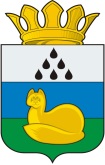 АДМИНИСТРАЦИЯ  ТУРТАССКОГО СЕЛЬСКОГО ПОСЕЛЕНИЯ  УВАТСКОГО МУНИЦИПАЛЬНОГО РАЙОНА ТЮМЕНСКОЙ ОБЛАСТИР А С П О Р Я Ж Е Н И Е09 января 2017 г.										 № 3-рп. ТуртасОб основных организационных мероприятиях администрации Туртасского сельского поселения на 1 квартал 2017 года             В соответствии с  Уставом Туртасского сельского поселения Уватского муниципального района, положением об администрации Туртасского сельского поселения Уватского муниципального района и в целях организации работы администрации Туртасского сельского поселения по обеспечению реализации вопросов местного значения:1. Утвердить план основных мероприятий администрации Туртасского сельского поселения на 1 квартал 2017 года, согласно приложению.2. Руководителям учреждений и организаций, находящихся на территории Туртасского сельского поселения, специалистам администрации Туртасского сельского поселения обеспечить исполнение, учрежденного данным распоряжением, плана мероприятий.	              3.  Контроль за исполнением данного распоряжения оставляю за собой.            Глава сельского поселения					    С.И.БогатырьПриложение к  распоряжениюадминистрации Туртасскогосельского  поселенияот  09.01.2017 г.  № 3-рПЛАНосновных  мероприятий администрации  Туртасского  сельского поселенияна  1 квартал  2017  годИсполнитель: А.В.Егоров ДатаМероприятияОтветственныеОтветственныеМесто  проведенияМесто  проведения1.  Рассмотреть   на  заседаниях   Думы  сельского  поселения1.  Рассмотреть   на  заседаниях   Думы  сельского  поселения1.  Рассмотреть   на  заседаниях   Думы  сельского  поселения1.  Рассмотреть   на  заседаниях   Думы  сельского  поселения1.  Рассмотреть   на  заседаниях   Думы  сельского  поселения1.  Рассмотреть   на  заседаниях   Думы  сельского  поселенияЯНВАРЬ, ФЕВРАЛЬ МАРТВ соответствии с планом нормотворческой деятельности Думы Туртасского сельского поселенияГлавный специалист Н.Н.СаломатинаГлавный специалист Н.Н.СаломатинаАдминистрация  сельского поселенияАдминистрация  сельского поселения2.  Рассмотреть   на  заседаниях  координационного  Совета   по реализации национальных проектов2.  Рассмотреть   на  заседаниях  координационного  Совета   по реализации национальных проектов2.  Рассмотреть   на  заседаниях  координационного  Совета   по реализации национальных проектов2.  Рассмотреть   на  заседаниях  координационного  Совета   по реализации национальных проектов2.  Рассмотреть   на  заседаниях  координационного  Совета   по реализации национальных проектов2.  Рассмотреть   на  заседаниях  координационного  Совета   по реализации национальных проектовЯНВАРЬ    «Здоровье»Об итогах диспансеризации населения в 2016 году и практических мерах по повышению уровня здоровья населения в 2017 годуГлавный врач  ГБЗУ ТО «Областная больница №20» с.Уват (А.М.Кинчагулов)Главный врач  ГБЗУ ТО «Областная больница №20» с.Уват (А.М.Кинчагулов)Администрация  сельского поселенияАдминистрация  сельского поселенияФЕВРАЛЬ«Образование»Об итогах работы по реализации национального  проекта «Образование». Об организации детей группы риска. Работа с неблагополучными семьями, состоящими на учетеДиректор  МАОУ  Туртасской  СОШЛ.Д. МаслюковаДиректор  МАОУ  Туртасской  СОШЛ.Д. МаслюковаАдминистрация  сельского поселенияАдминистрация  сельского поселенияМАРТ    «Доступное жильё и комфортное жильё – гражданам России» Об итогах  реализации проекта «Доступное и комфортное жилье - гражданам России»  в 2016 году в Туртасском  сельском поселенииЗаместитель главы Туртасского сельского поселения Егоров А.В.Заместитель главы Туртасского сельского поселения Егоров А.В.Администрация  сельского поселенияАдминистрация  сельского поселения3.  Рассмотреть   на  заседаниях  Совета   руководителей3.  Рассмотреть   на  заседаниях  Совета   руководителей3.  Рассмотреть   на  заседаниях  Совета   руководителей3.  Рассмотреть   на  заседаниях  Совета   руководителей3.  Рассмотреть   на  заседаниях  Совета   руководителей3.  Рассмотреть   на  заседаниях  Совета   руководителейМАРТО работе МП «Туртасское КП», ООО «Туртас Сервис» по оказанию коммунальных услуг населению Туртасского сельского поселения А.Н.Быков,В.А.ХаритонычевА.Н.Быков,В.А.ХаритонычевАдминистрация  сельского поселенияАдминистрация  сельского поселенияМАРТОб организации работы по охране общественного порядкаУчастковый инспектор ОВД Уватского района А.А.Коренев, Д.Г.ГерфортУчастковый инспектор ОВД Уватского района А.А.Коренев, Д.Г.ГерфортАдминистрация  сельского поселенияАдминистрация  сельского поселенияМАРТОсновные направления развития образования Туртасской общеобразовательной школы в 2017 годуМАОУ «Туртасская средняя общеобразовательная школа» Л.Д.МаслюковаМАОУ «Туртасская средняя общеобразовательная школа» Л.Д.МаслюковаАдминистрация  сельского поселенияАдминистрация  сельского поселенияМАРТОсновные направления развития культурно-досугового обслуживания населения в 2017 году Заведующий Туртасского Дома культуры Е.В.КрапивинаЗаведующий Туртасского Дома культуры Е.В.КрапивинаАдминистрация  сельского поселенияАдминистрация  сельского поселенияМАРТО мероприятиях по благоустройству в 2017 году Заместитель главы Туртасского сельского поселения Егоров А.В.Заместитель главы Туртасского сельского поселения Егоров А.В.Администрация  сельского поселенияАдминистрация  сельского поселенияМАРТО работе в области развития спорта и об организации спортивно-массовой работы среди детей и взрослых в 2017 годуЗаведующая спортивным заломГалкина О.А.Заведующая спортивным заломГалкина О.А.Администрация  сельского поселенияАдминистрация  сельского поселения4.  Рассмотреть   на  аппаратных  совещаниях4.  Рассмотреть   на  аппаратных  совещаниях4.  Рассмотреть   на  аппаратных  совещаниях4.  Рассмотреть   на  аппаратных  совещаниях4.  Рассмотреть   на  аппаратных  совещаниях4.  Рассмотреть   на  аппаратных  совещаниях16.01.2017Анализ работы с письменными и устными обращениями граждан за 2016 годАнализ работы с письменными и устными обращениями граждан за 2016 годСпециалист администрацииЗахарова Т.В.Специалист администрацииЗахарова Т.В.Администрация  сельского поселенияАдминистрация  сельского поселения23.01.2017О результатах приватизации жилья в 2016 годуО результатах приватизации жилья в 2016 годуВедущий специалист Тикунова Т.В.Ведущий специалист Тикунова Т.В.Администрация  сельского поселенияАдминистрация  сельского поселения23.01.2017Подведение итогов по выполнению плана ввода жилья и объектов соцкультбыта за 2016 год. Рассмотрение программы ввода жилья на 2017 годПодведение итогов по выполнению плана ввода жилья и объектов соцкультбыта за 2016 год. Рассмотрение программы ввода жилья на 2017 годЗаместитель главы Туртасского сельского поселения Егоров А.В.Заместитель главы Туртасского сельского поселения Егоров А.В.Администрация  сельского поселенияАдминистрация  сельского поселения30.01.2017Отчет специалиста ВУС за 2016 год, итоги призывной кампании осень 2016 годаОтчет специалиста ВУС за 2016 год, итоги призывной кампании осень 2016 годаВедущий специалист  Смирнова О.А. Ведущий специалист  Смирнова О.А. Администрация  сельского поселенияАдминистрация  сельского поселения30.01.2017О подготовке и проведения праздничных мероприятий, посвященных «Дню Защитника Отечества» О подготовке и проведения праздничных мероприятий, посвященных «Дню Защитника Отечества» Заместитель главы Туртасского сельского поселения Егоров А.В.Заместитель главы Туртасского сельского поселения Егоров А.В.Администрация  сельского поселенияАдминистрация  сельского поселения06.02.2017О совершении нотариальных действий за                  2016 годО совершении нотариальных действий за                  2016 годВедущий специалистТикунова Т.В.Ведущий специалистТикунова Т.В.Администрация  сельского поселенияАдминистрация  сельского поселения13.02.2017О ведении учета граждан в качестве нуждающихся в жилых помещениях, предоставляемых по договорам социального найма, формирование очередей, в том числе льготной. Анализ работы за 2016 годО ведении учета граждан в качестве нуждающихся в жилых помещениях, предоставляемых по договорам социального найма, формирование очередей, в том числе льготной. Анализ работы за 2016 годСпециалист 1 категории Захарова Т.В.Специалист 1 категории Захарова Т.В.Администрация  сельского поселенияАдминистрация  сельского поселения13.02.2017Отчет о расходовании средств, направленных на благоустройство за 2016 годОтчет о расходовании средств, направленных на благоустройство за 2016 годГлавный специалист Канаева Н.А.Главный специалист Канаева Н.А.Администрация  сельского поселенияАдминистрация  сельского поселения20.02.2017О подготовке к проведению массового гуляния «Проводы зимы». О подготовке к проведению массового гуляния «Проводы зимы». Заместитель главы Туртасского сельского поселения Егоров А.В.Заместитель главы Туртасского сельского поселения Егоров А.В.Администрация  сельского поселенияАдминистрация  сельского поселения27.02.2017Отчет специалиста по организационной работе за 2016 годОтчет специалиста по организационной работе за 2016 годГлавный специалист Н.Н.Саломатина  Главный специалист Н.Н.Саломатина  Администрация  сельского поселенияАдминистрация  сельского поселения06.03.2016О результатах инвентаризации жилого фонда в Туртасском сельском поселении О результатах инвентаризации жилого фонда в Туртасском сельском поселении Ведущий специалист Тикунова Т.В.Ведущий специалист Тикунова Т.В.06.03.2016Информация о результатах проведения антикоррупционной экспертизы нормативно-правовых актов и проектов нормативных правовых актов в администрации Туртасского сельского поселения и эффективности взаимодействия с прокуратурой Уватского района за 2016 годИнформация о результатах проведения антикоррупционной экспертизы нормативно-правовых актов и проектов нормативных правовых актов в администрации Туртасского сельского поселения и эффективности взаимодействия с прокуратурой Уватского района за 2016 годГлавный специалист Саломатина Н.Н.Главный специалист Саломатина Н.Н.Администрация  сельского поселенияАдминистрация  сельского поселения13.03.2016Об итогах исполнения бюджета Туртасского сельского поселения за 2016 годОб итогах исполнения бюджета Туртасского сельского поселения за 2016 годГлавный специалист Канаева Н.А.Главный специалист Канаева Н.А.Администрация  сельского поселенияАдминистрация  сельского поселения20.03.2017О результатах работы комиссии по делам несовершеннолетних и защите их прав за 2016 годО результатах работы комиссии по делам несовершеннолетних и защите их прав за 2016 годСпециалист 1 категорииЗахарова Т.В.Специалист 1 категорииЗахарова Т.В.Администрация  сельского поселенияАдминистрация  сельского поселения27.03.2017О плане мероприятий по благоустройству на весенне-летний период 2017 годаО плане мероприятий по благоустройству на весенне-летний период 2017 годаЗаместитель главы Туртасского сельского поселения Егоров А.В.Заместитель главы Туртасского сельского поселения Егоров А.В.Администрация  сельского поселенияАдминистрация  сельского поселения                                                                                5.  Заседания  комиссий                                                                                5.  Заседания  комиссий                                                                                5.  Заседания  комиссий                                                                                5.  Заседания  комиссий                                                                                5.  Заседания  комиссий                                                                                5.  Заседания  комиссийОдин раз квартал Комиссия по благоустройствуПредседатель комиссии Егоров А.В.Председатель комиссии Егоров А.В.Администрация  сельского поселенияАдминистрация  сельского поселенияЕжемесячноСовет ветерановПредседательБаева Н.Н.ПредседательБаева Н.Н.Администрация  сельского поселенияАдминистрация  сельского поселенияПри поступлении заявлений гражданЖилищно-бытовая  комиссияПредседатель  комиссии Егоров А.В.Председатель  комиссии Егоров А.В.Администрация  сельского поселенияАдминистрация  сельского поселенияПри поступлении ходатайств и представленийЗаседание комиссии по делам несовершеннолетнихПредседатель комиссии Богатырь С.И.Председатель комиссии Богатырь С.И.Администрация  сельского поселенияАдминистрация  сельского поселения6.  Праздничные мероприятия, проводимые на территории сельского поселения6.  Праздничные мероприятия, проводимые на территории сельского поселения6.  Праздничные мероприятия, проводимые на территории сельского поселения6.  Праздничные мероприятия, проводимые на территории сельского поселения6.  Праздничные мероприятия, проводимые на территории сельского поселения6.  Праздничные мероприятия, проводимые на территории сельского поселенияЯНВАРЬДетские новогодние игровые программыЗаведующая сельским Домом культуры Крапивина Е.В., художественный руководитель С.В.БалакинаЗаведующая сельским Домом культуры Крапивина Е.В., художественный руководитель С.В.БалакинаДом культурыДом культурыЯНВАРЬМероприятия, посвященные празднованию Православного рождестваЗаведующая сельским Домом культуры Крапивина Е.В., художественный руководитель С.В.БалакинаЗаведующая сельским Домом культуры Крапивина Е.В., художественный руководитель С.В.БалакинаДом культурыДом культурыЯНВАРЬТоржественное мероприятие, посвященное празднованию Дня рождения Уватского районаЗаведующая сельским Домом культуры Крапивина Е.В., художественный руководитель С.В.БалакинаЗаведующая сельским Домом культуры Крапивина Е.В., художественный руководитель С.В.БалакинаДом культурыДом культурыФЕВРАЛЬМероприятия, посвященные Дню защитника Отечества Заведующая сельским Домом культуры Крапивина Е.В., художественный руководитель С.В.БалакинаЗаведующая сельским Домом культуры Крапивина Е.В., художественный руководитель С.В.БалакинаДом культурыДом культурыФЕВРАЛЬФестиваль вокального искусства "Мы зажигаем звезды!"Заведующая сельским Домом культуры Крапивина Е.В., художественный руководитель С.В.БалакинаЗаведующая сельским Домом культуры Крапивина Е.В., художественный руководитель С.В.БалакинаДом культурыДом культурыФЕВРАЛЬМассовое народное гуляние, посвященное Проводам  зимы (Масленица)Заведующая сельским Домом культуры Крапивина Е.В., художественный руководитель С.В.БалакинаЗаведующая сельским Домом культуры Крапивина Е.В., художественный руководитель С.В.БалакинаДом культурыДом культурыМАРТМероприятия, посвященные Международному женскому днюЗаведующая сельским Домом культуры Крапивина Е.В., художественный руководитель С.В.БалакинаЗаведующая сельским Домом культуры Крапивина Е.В., художественный руководитель С.В.БалакинаДом культурыДом культурыМАРТУчастие в областном конкурсе межнациональных культур «Радуга»АУ ДОД «ЦДОДиМ УМР»АУ ДОД «ЦДОДиМ УМР»Дом творчестваДом творчества6.  Спортивно - массовые мероприятия6.  Спортивно - массовые мероприятия6.  Спортивно - массовые мероприятия6.  Спортивно - массовые мероприятия6.  Спортивно - массовые мероприятия6.  Спортивно - массовые мероприятияЯНВАРЬ«Ледовые забавы» (веселые старты, дворовый хоккей)Инструкторы-методисты  по спортивной работе  Галкина О.А., Суродеева Е.В.Инструкторы-методисты  по спортивной работе  Галкина О.А., Суродеева Е.В.Инструкторы-методисты  по спортивной работе  Галкина О.А., Суродеева Е.В.Инструкторы-методисты  по спортивной работе  Галкина О.А., Суродеева Е.В.пос.Туртаспос.Туртаспос.Туртаспос.ТуртасЯНВАРЬТурнир по баскетболу, посвященный «Дню рождения Уватского района»Инструкторы-методисты  по спортивной работе  Галкина О.А., Суродеева Е.В.Инструкторы-методисты  по спортивной работе  Галкина О.А., Суродеева Е.В.Инструкторы-методисты  по спортивной работе  Галкина О.А., Суродеева Е.В.Инструкторы-методисты  по спортивной работе  Галкина О.А., Суродеева Е.В.пос.Туртаспос.Туртаспос.Туртаспос.ТуртасФЕВРАЛЬМероприятия, посвященные «Дню Защитника Отечества» (футзал, баскетбол, волейбол, веселые старты)Инструкторы-методисты  по спортивной работе  Галкина О.А., Суродеева Е.В.Инструкторы-методисты  по спортивной работе  Галкина О.А., Суродеева Е.В.Инструкторы-методисты  по спортивной работе  Галкина О.А., Суродеева Е.В.Инструкторы-методисты  по спортивной работе  Галкина О.А., Суродеева Е.В.пос.Туртаспос.Туртаспос.Туртаспос.ТуртасФЕВРАЛЬСоревнования по пулевой стрельбе в зачет X Спартакиады трудовых коллективов Туртасского сельского поселенияИнструкторы-методисты  по спортивной работе  Галкина О.А., Суродеева Е.В.Инструкторы-методисты  по спортивной работе  Галкина О.А., Суродеева Е.В.Инструкторы-методисты  по спортивной работе  Галкина О.А., Суродеева Е.В.Инструкторы-методисты  по спортивной работе  Галкина О.А., Суродеева Е.В.пос.Туртаспос.Туртаспос.Туртаспос.ТуртасФЕВРАЛЬСоревнования по футзалу в зачет X Спартакиады трудовых коллективов Туртасского сельского поселенияИнструкторы-методисты  по спортивной работе  Галкина О.А., Суродеева Е.В.Инструкторы-методисты  по спортивной работе  Галкина О.А., Суродеева Е.В.Инструкторы-методисты  по спортивной работе  Галкина О.А., Суродеева Е.В.Инструкторы-методисты  по спортивной работе  Галкина О.А., Суродеева Е.В.пос.Туртаспос.Туртаспос.Туртаспос.ТуртасМАРТ«День здоровья» (волейбол, веселые старты, День прыгуна,  спортивный марафон)Инструкторы-методисты  по спортивной работе  Галкина О.А., Суродеева Е.В.Инструкторы-методисты  по спортивной работе  Галкина О.А., Суродеева Е.В.Инструкторы-методисты  по спортивной работе  Галкина О.А., Суродеева Е.В.Инструкторы-методисты  по спортивной работе  Галкина О.А., Суродеева Е.В.пос.Туртаспос.Туртаспос.Туртаспос.ТуртасМАРТМероприятия, посвященные «Международному женскому дню» (пионербол, баскетбол, веселые старты)Инструкторы-методисты  по спортивной работе  Галкина О.А., Суродеева Е.В.Инструкторы-методисты  по спортивной работе  Галкина О.А., Суродеева Е.В.Инструкторы-методисты  по спортивной работе  Галкина О.А., Суродеева Е.В.Инструкторы-методисты  по спортивной работе  Галкина О.А., Суродеева Е.В.пос.Туртаспос.Туртаспос.Туртаспос.ТуртасМАРТСоревнования по волейболу в зачет X Спартакиады трудовых коллективов Туртасского сельского поселенияИнструкторы-методисты  по спортивной работе  Галкина О.А., Суродеева Е.В.Инструкторы-методисты  по спортивной работе  Галкина О.А., Суродеева Е.В.Инструкторы-методисты  по спортивной работе  Галкина О.А., Суродеева Е.В.Инструкторы-методисты  по спортивной работе  Галкина О.А., Суродеева Е.В.пос.Туртаспос.Туртаспос.Туртаспос.ТуртасМАРТСоревнования по лыжным гонкам в зачет X Спартакиады трудовых коллективов Туртасского сельского поселенияИнструкторы-методисты  по спортивной работе  Галкина О.А., Суродеева Е.В.Инструкторы-методисты  по спортивной работе  Галкина О.А., Суродеева Е.В.Инструкторы-методисты  по спортивной работе  Галкина О.А., Суродеева Е.В.Инструкторы-методисты  по спортивной работе  Галкина О.А., Суродеева Е.В.пос.Туртаспос.Туртаспос.Туртаспос.ТуртасМАРТСоревнования по лыжным гонкам в зачет X Спартакиады трудовых коллективов Туртасского сельского поселения